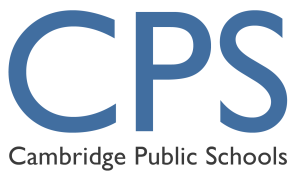 Performance EvaluationManagerial/Professional StaffName______________________________________     	Date of Review: ______________________Job Title____________________________________		Department_________________________Manager’s Name and Title __________________________________________________________Performance Ratings:1. Outstanding 	Distinguished by consistently high quality and excellence in efforts and results2. Above Expectations  		Consistently meets and frequently exceeds expectations3. Meets Expectations 		Consistently meets and occasionally exceeds expectations4. Needs Improvement 		Sometimes fails to meet expectations5. Unsatisfactory 			Frequently fails to meet expectationsN/A = Not Applicable1. Responsibility/AccountabilityAccomplishes responsibilities, tasks and assignments in a thorough, accurate and timely manner that achieves expected outcomes; exhibits concern for the goals of the department and others whom depend on services and work products. Effectively handles multiple responsibilities. Uses work time productively. Arrives to work on time, sees work through, and is reliable and dependable in attendance.1		2		3		4		5		N/AComments:2. Professional/Organizational KnowledgeDemonstrates understanding of the position and the department’s mission and requirements. Develops and maintains professional expertise in related areas of responsibility. Understands the roles of central office, school-based staff, and external agencies, and contributes to work groups to develop and enhance business practices and policies. Shows evidence of personal growth and development in the position. Provides and engages in specialized training as appropriate. Identifies ways to improve efficiency and accuracy.1		2		3		4		5		N/AComments:3. Constituent/Customer Service FocusIs dedicated to meeting the expectations and needs of internal and external customers and constituents. Acts with customers/constituents in mind.  Establishes and maintains effective working relationships and gains trust and respect. Goes above and beyond to anticipate needs and respond effectively.	1		2		3		4		5		N/AComments:4. Problem Solving/CreativityIdentifies and analyzes problems, formulates alternative solutions, takes or recommends appropriate actions, follows up to ensure problems are resolved.1		2		3		4		5		N/AComments:5. Collaboration/TeamworkUses diplomacy and tact to maintain harmonious and effective work relationships with coworkers and constituents; adapts to changing priorities and demands; shares information and resources with others to promote positive and collaborative work relationships.1		2		3		4		5		N/AComments:6.  Communications/Interpersonal SkillsIs able to effectively communicate and to influence others in order to meet organizational goals. Shares information openly, while preserving confidentiality as appropriate; relates well to all kinds of people; is able to express self well verbally, and to write effectively. Presents ideas and information in a concise, well organized way.1		2		3		4		5		N/AComments:7. Financial and Resource ManagementDemonstrates knowledge of financial and operational rules and procedures and effectively plans, manages, and allocates financial, materials and supplies, equipment, and other resources. Utilizes forecasting in planning, staffing, and cost control.	1		2		3		4		5		N/AComments:8. Managing and Measuring Work Clearly assigns responsibility for tasks and decisions; sets clear objectives, measures, and timeframes for completion; monitors process, progress and results; provides feedback (up and down). Establishes clear and effective procedures and guidelines to ensure smooth and efficient workflow.1		2		3		4		5		N/AComments:9. Staffing and SupervisionIs a good judge of talent and performance; seeks to hire the best qualified people available from inside and outside the organization; assembles and retains a skilled and motivated staff; provides on-going performance feedback and coaching to staff; evaluates staff in a timely, fair and effective manner. Holds staff to high and reasonable basic standards of performance and conduct.1		2		3		4		5		N/AComments:10. Fostering Diversity and InclusivenessHires and equitably manages a varied and diverse group of individuals; supports equal and fair treatment for all. Supports diversity initiatives by demonstrating respect for all individuals. 1		2		3		4		5		N/AComments:11. DelegatingAppropriately and effectively delegates both routine and important tasks and decisions; shares responsibility and accountability for results; provides staff with the support and guidance needed to be successful.	1		2		3		4		5		N/AComments:12. Staff Training and Development:Ensures new and existing staff members are fully trained in all aspects of the job and related work. Follows up and arranges for additional training or the provision of additional information as required. Encourages and provides staff with opportunities for professional growth and development.Comments:13.   Reporting and ComplianceIs knowledgeable of and responsive to local, state, and federal agency reporting, monitoring, and compliance requirements. Maintains records in a thorough and organized manner reflective of governing policies, procedures, regulations and law. Provides accurate, timely, and appropriate reports and response to inquiries as required, requested or mandated.1		2		3		4		5		N/AComments: ____________________________________________________________________________________________OVERALL RATING:1. Outstanding	      2. Exceeds Expectations     3. Meets Expectations     4: Needs Improvement      5. UnsatisfactoryEvaluator’s Summary Comments:Desired Future Goals and/or Areas of Performance Focus (identified by Evaluator):Evaluee’s Comments:______________________________________________		_________________________________________Evaluator’s Signature						Date______________________________________________		_________________________________________Evaluee’s Signature						DateThis form should be submitted to the CPS Office of Human Resources once completed.